ПРОЕКТ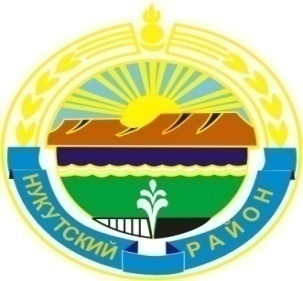 Муниципальное образование «Нукутский район» ДУМА МУНИЦИПАЛЬНОГО ОБРАЗОВАНИЯ«НУКУТСКИЙ  РАЙОН»Седьмой созывРЕШЕНИЕ___апреля  2021 г.                                   №                                                 п. НовонукутскийО капитальном и текущем ремонте образовательных учреждений муниципального образования«Нукутский район»Заслушав и обсудив информацию начальника отдела образования Администрации муниципального образования «Нукутский район»  Гороховой В.И. «О капитальном и текущем ремонте образовательных учреждений муниципального образования «Нукутский район», руководствуясь ст. 27 Устава муниципального образования «Нукутский район», ДумаРЕШИЛА:1. Информацию начальника отдела образования Администрации муниципального образования «Нукутский район»  Гороховой В.И. «О капитальном и текущем ремонте образовательных учреждений муниципального образования «Нукутский район» принять к сведению (прилагается).2. Опубликовать настоящее решение с приложением в печатном издании «Официальный курьер» и разместить на официальном сайте муниципального образования «Нукутский район».Председатель Думы  муниципальногообразования «Нукутский район»                                                           	   К.М. БаторовПриложениек решению ДумыМО «Нукутский район»                                                                                                 от __.__.2021 г. № __О капитальном и текущем ремонтеобразовательных учреждений МО «Нукутский район»	       В рамках государственной программы Иркутской области «Развитие образования» на 2019 - 2024 годы, утвержденной постановлением Правительства Иркутской области от  09 ноября 2018 года № 820-пп, ремонт здания средней общеобразовательной школы в с. Харёты, с завершением ремонта в 2023 году. Общий объем финансирования составляет 98 023,7 тыс. руб. в т.ч. 5 881,4 тыс. руб. местного бюджета. Объем финансирования на 2021 год   10 638,3 тыс. руб. в т.ч. 638,3 тыс. руб. местного бюджета.	Для подготовки учреждений образования к новому 2021 – 2022 учебному году отделом образования собраны заявки на проведение текущего ремонта. Составляется сводная заявка. В прошлом году из местного бюджета было выделено 609,0 тыс.руб. (из них на общеобразовательные учреждения 275,0 тыс. рублей, на дошкольные учреждения 255,0 тыс. руб.). На основании распоряжения губернатора  Иркутской области от 27 января 2021 г.   № 21-р «Об организации мероприятий по созданию условий для организации бесплатного горячего питания обучающихся, получающих начальное общее образование в муниципальных образовательных организациях в Иркутской области, на 2021 год в соответствии с постановлением Правительства Иркутской области от 24 декабря 2020 года №1131-пп «Об утверждении Положения о предоставлении субсидии из областного бюджета местным бюджетам в целях софинансирования расходных обязательств муниципальных образований Иркутской области по созданию условий для организации бесплатного горячего питания обучающихся, получающих начальное общее образование в муниципальных образовательных организациях в Иркутской области на 2021 год» в четырёх  образовательных организациях проводятся следующие мероприятия:Бурят-Мельхитуйская НОШ структурное подразделение МБОУ Закулейская СОШ. Заключены контракты на приобретение модульной столовой (дата заключения – 01.03.2021 г, срок исполнения – 20.04.2021 г) и устройство площадки под модульную столовую, теплого перехода между модульной столовой и школой, наружной производственной канализации (дата заключения – 01.03.2021 г, срок исполнения – 25.06.2021 г). А также заключен муниципальный контракт на приобретение и поставку технологического оборудования для нужд начальной школы (дата заключения – 9.02.2021 г, срок исполнения – 01.05.2021 г).Наймодайская НОШ структурное подразделение МБОУ Целинная СОШ. Заключены договора на текущий ремонт помещения пищеблока (дата заключения – 19.02.2021 г, срок исполнения – 01.06.2021 г) и на приобретение и поставку технологического оборудования для нужд школы (дата заключения – 01.03.2021 г, срок исполнения – 01.06.2021 г).Шалотская НОШ структурное подразделение МБОУ Алтарикская СОШ. Заключены договора на ремонт пищеблока в здании (ремонт полов, потолков стен) (дата заключения – 16.02.2021 г, срок исполнения – 30.04.2021 г), на ремонт пищеблока (заполнение проемов, электромонтажные работы) (дата заключения – 26.03.2021 г, срок исполнения – 15.05.2021 г). Также заключены договора купли-продажи на приобретение технологического оборудования (дата заключения – 19.02.2021 г, срок исполнения – 01.06.2021 г) и приобретение посуды в пищеблок (дата заключения – 19.02.2021 г, срок исполнения – 01.06.2021 г).Кирилловская НОШ структурное подразделение МБОУ Алтарикская СОШ. Заключены договора на капитальный ремонт пищеблока (дата заключения – 16.02.2021 г, срок исполнения – 29.04.2021 г) и капитальный ремонт кровли над пищеблоком (дата заключения – 26.03.2021 г, срок исполнения – 08.06.2021 г). Также заключены договора купли-продажи на приобретение технологического оборудования в пищеблок (дата заключения – 19.02.2021 г, срок исполнения – 01.06.2021 г) и приобретение посуды в пищеблок (дата заключения – 19.02.2021 г, срок исполнения – 01.06.2021 г).На основании постановления Правительства Иркутской области от 11 мая 2016 г.   № 265-пп «Об утверждении положения о предоставлении и расходовании субсидий из областного бюджета местным бюджетам на софинансирование капитальных вложений в объекты муниципальной собственности, которые осуществляются из местных бюджетов, в целях реализации мероприятий по строительству, реконструкции образовательных организаций, в том числе выполнению проектных и изыскательских работ» для участия в рейтинге  на предоставление субсидий по строительству образовательных организаций на 2022 год, отделом образования 13 апреля  в министерство образования Иркутской области предоставлены документы на следующие объекты: Строительство общеобразовательной школы на 250 мест в п.Новонукутский; Строительство  школы на 198 учащихся с детским садом на 70 мест в с.Хадахан;  Строительство детского сада - ясли на 60 мест в с.Закулей; Строительство детского сада – ясли на 180 мест (в т.ч. 30 мест ясли) в  п.Новонукутский; Строительство основной общеобразовательной школы на 63 места с детским садом на 20 мест в д. Ворот-Онгой. Строительство школы на 40 мест с детским садом на 20 мест в д. Большебаяновская; Строительство средней общеобразовательной школы на 264 учащихся с детским садом на 72 человека в с.Заречный.          В соответствии  с Постановлением Правительства Иркутской области №264 –ПП от 11.05.2016 года «Об утверждении Положения о предоставлении и расходовании субсидий из областного бюджета местным бюджетам в целях софинансирования расходных обязательств муниципальных образований Иркутской области на осуществление мероприятий по капитальному ремонту образовательных организаций» для участия в рейтинге  на предоставление субсидий по капитальному ремонту образовательных организаций на 2022 год, отделом образования 13 апреля  в министерство образования Иркутской области предоставлены документы на следующие объекты: Капитальный ремонт здания МБОУ Нукутская СОШ. Капитальный ремонт здания МБОУ Закулейская СОШ. Капитальный ремонт объекта: «Школа в с.Первомайское  Блок старших классов. Блок младших классов. Интернат. Капитальный ремонт МКДОУ Алтарикский детский сад. Капитальный ремонт МКДОУ Новоленинский детский сад. Капитальный ремонт МБОУ Верхне-Куйтинская ООШ. Капитальный ремонт МКОУ Русско-Мельхитуйская ООШ. Капитальный ремонт МКДОУ Русско-Мельхитуйский детский сад.      Всего для участия в рейтинге предоставлены  документы  на 15 объектов: из них 7 строительство и 8 капитальный ремонт.Данные рейтинги министерством образования Иркутской области планируются рассмотреть в срок до 1 июля  2021 года. Начальник отдела образования                                                        В.И.Горохова           